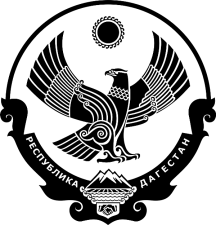 РЕСПУБЛИКА ДАГЕСТАНСОБРАНИЕ ДЕПУТАТОВ МУНИЦИПАЛЬНОГО РАЙОНА«КАРАБУДАХКЕНТСКИЙ РАЙОН»Р Е Ш Е Н И Еот 27 января 2022 года № 72Об утверждении полномочий депутата районного Собрания депутатов	Решением Собрания депутатов МО «село Агачаул» от 26.01.2022 г. № 1 в соответствии с ч. 1 ст. 22 Устава муниципального района новым депутатом Собрания депутатов МР «Карабудахкентский район» избран Зайнутдинов Малик Нурутдинович.	В связи с вышеизложенным Собрание депутатов муниципального района «Карабудахкентский район» 4-го созываР Е Ш А Е Т:1. Утвердить полномочия депутата Собрания депутатов муниципального района «Карабудахкентский район» Зайнутдинова Малика Нурутдиновича. 	2. Опубликовать настоящее решение в районной газете «Будни района» и разместить на сайте администрации Карабудахкентского муниципального района.Председатель Собрания депутатовМР «Карабудахкентский район»					          А.А. СалаватовГлаваМР «Карабудахкентский район»					        М.Г. Амиралиев